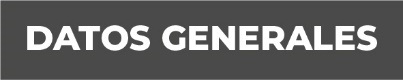 Nombre Rosa Isela Gallardo ChirinoGrado de Escolaridad: Pasante Maestría en Ciencias Penales.Cédula Profesional (Licenciatura) 8302831Teléfono de Oficina 22-8-8-14-71-71Correo Electrónico:  Formación Académica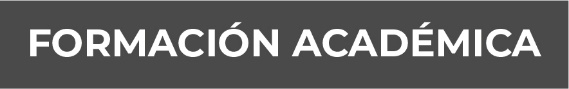 Año 2015-2017Esc: Maestría en Ciencias Penales,                    Consejo Académico de Docencia e Investigación Transversal A.C.Año 2004-2011Esc: Lic. En derecho, Universidad VeracruzanaTrayectoria Profesional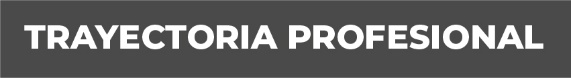 Año: 01 marzo al 15 de mayo del 2018Fiscalía General Del Estado De VeracruzFiscal Tercera en la Unidad de Procuración de JusticiaDe XIV Distrito Judicial Córdoba, Veracruz.Año: 16 de octubre del 2014 al  28 de febrero del año 2018Fiscalía General Del Estado De VeracruzOficial Secretario de la Agencia del Ministerio Público Adscrita a los Juzgado 1º y 3º se 1ª Instancia y 1º Menor, con Sede en Congregación La Toma, Municipio de Amatlán de los Reyes, VerAño: 16 de febrero del año 2004 al 2014 I.N.E.G.I. CENSOS Y ENCUESTAS CONTRATO TEMPORAL. Conocimiento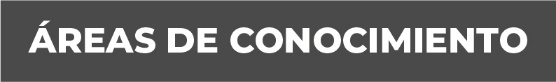 Pro. Gral de Justicia, Cd. De México, Introducción al análisis de Información Criminal, 40 hrs. del 20 al 24.05.2019.F.G.V. Capacitación Norma 046-SSA2-2005, y medidas de protección 18-05-2019.F.G.V. Protocolo Alba 15/11/2018Capacitación para Abogados Litigantes de la Región de Córdoba, SETEC- SEGOB, 100 horas, 24.06.2016.Seminario de Investigación Criminológica y Sistema Penal Acusatorio, CADIT A.C., 13.02.2016F.G.V. Formación Inicial para Ministerio Publico, 21 08 2017 AL 21 12 2017F.G.V. Formación Inicial para Agentes del Ministerio Publico. 680 HORAS, 2015Sistema Penal Acusatorio, duración 90 horas SETEC, 90 horas, 04.11.2015Curso en Amparo Penal a la Luz del Nuevo Sistema Procesal Penal, 15 horas.Proceso Penal Acusatorio y Cadena de Custodia, International Force Institute, INC, 20 horas, 30.05.2016